Sobre el Programa de Embajadores 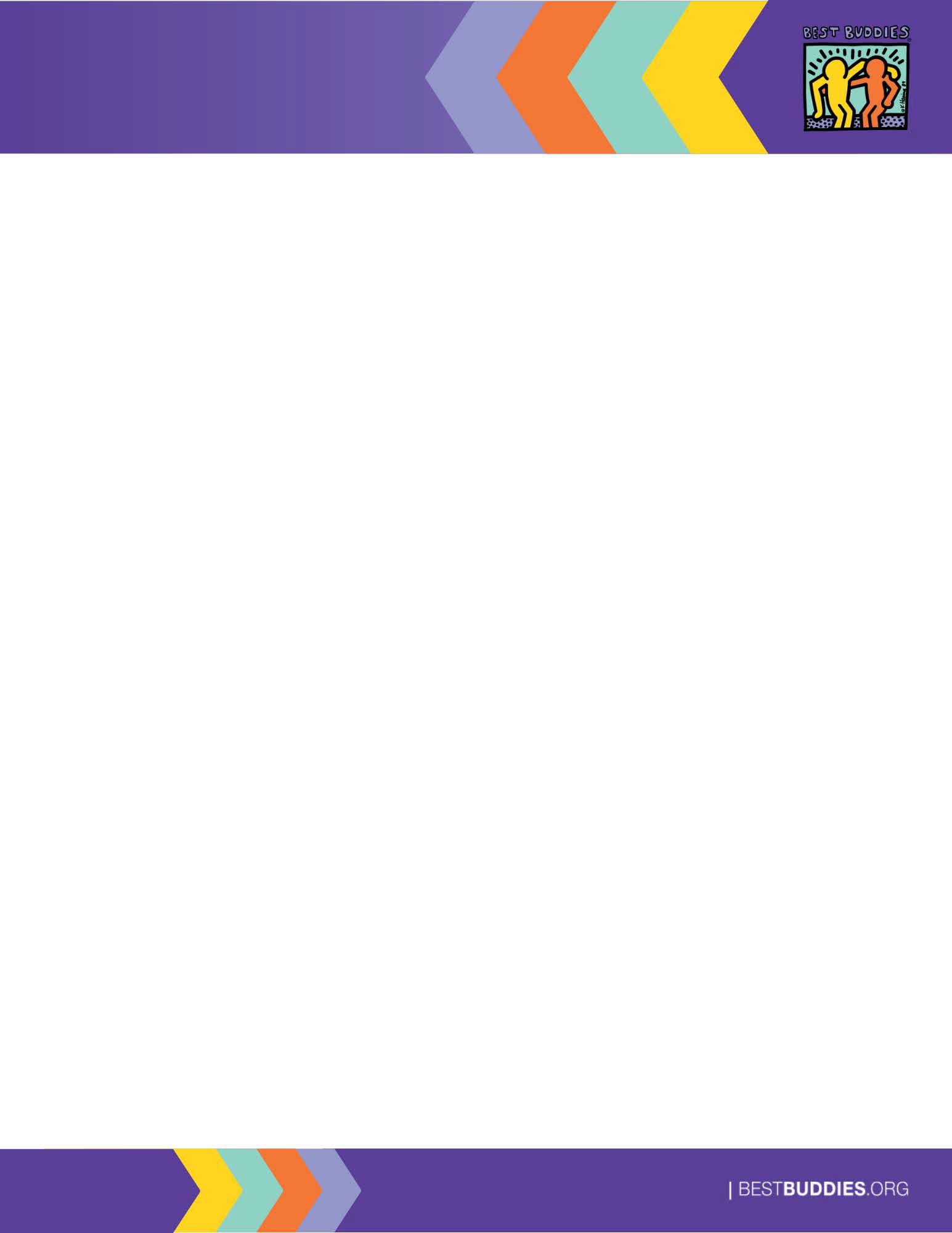 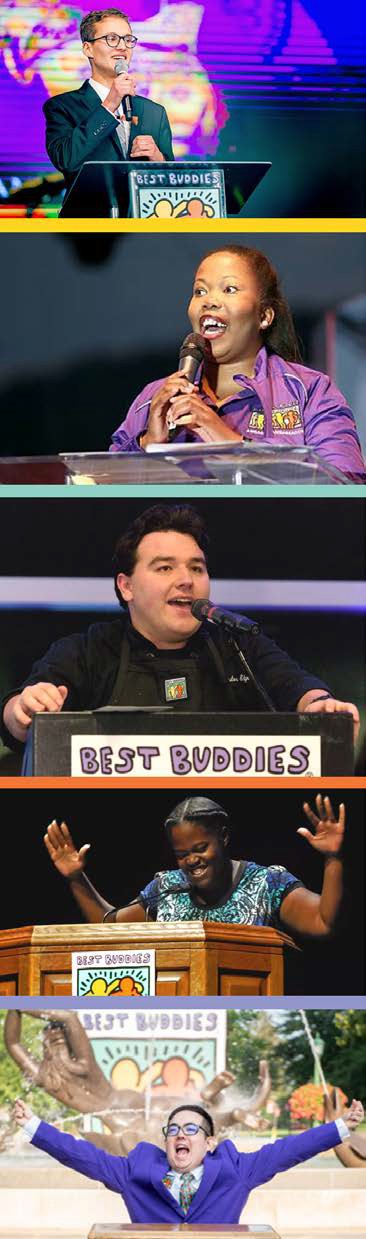 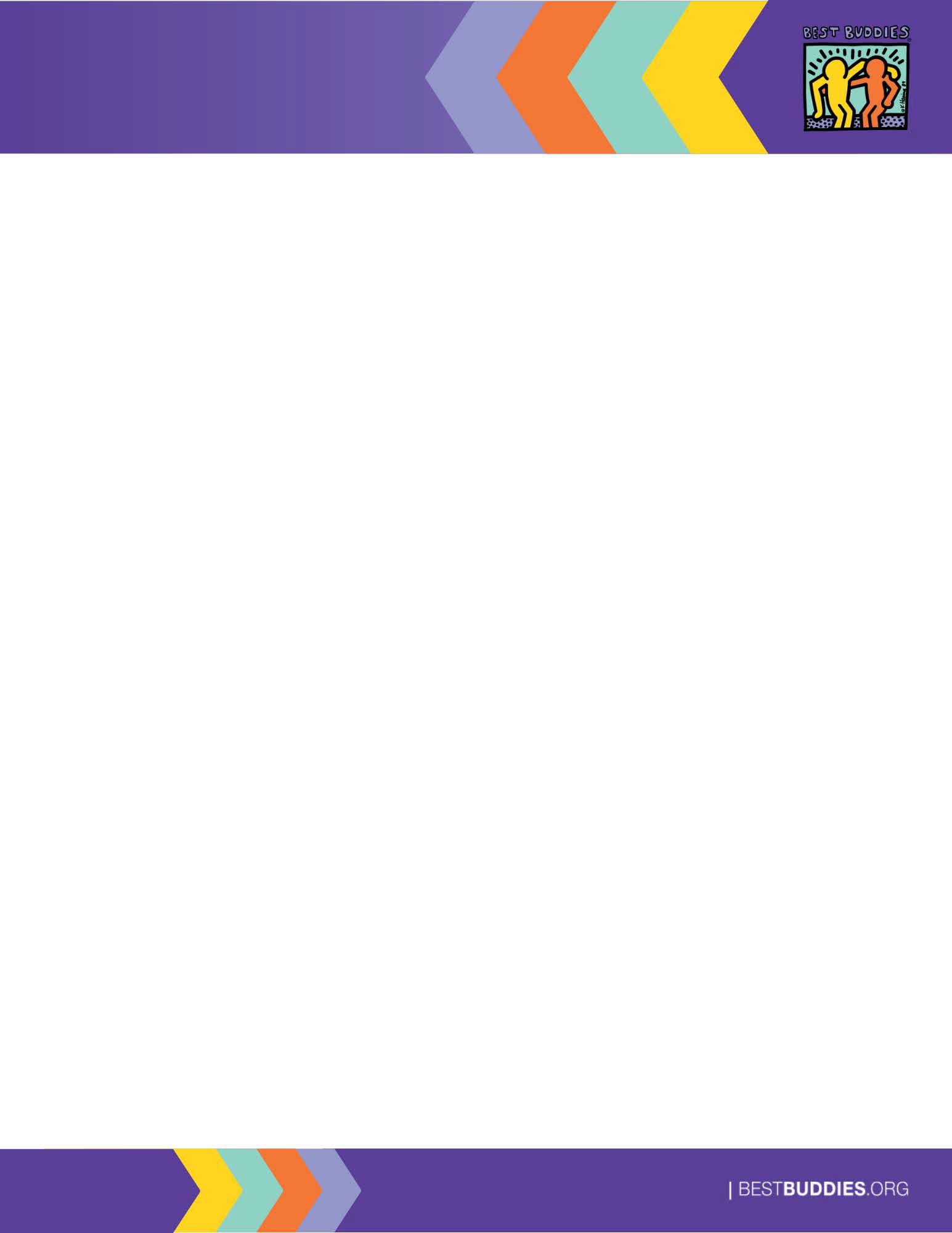 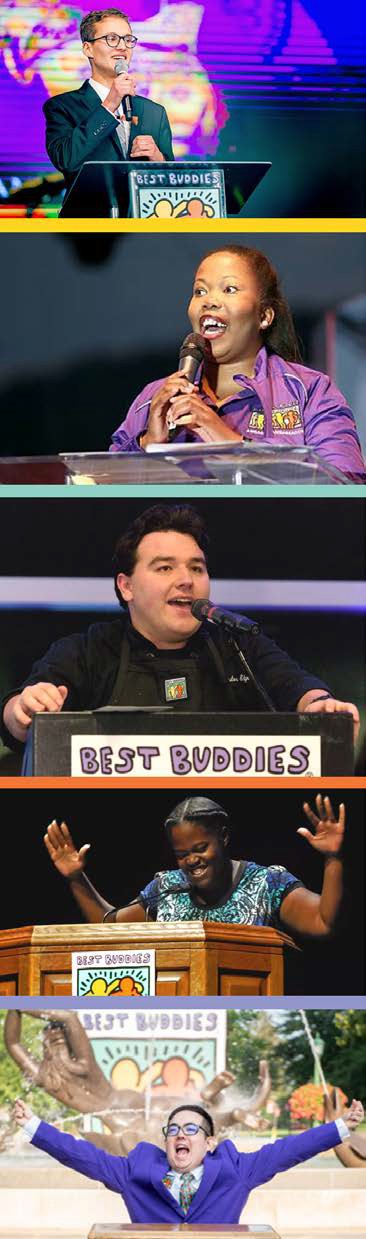 Best Buddies InternationalSobre los EmbajadoresLos embajadores de Best Buddies son personas con o sin discapacidad intelectual y del desarrollo (IDD, por sus siglas en inglés) que se comprometen a promover y educar al público sobre la misión, la filosofía y los beneficios de Best Buddies. Para ser considerado embajador, se debe participar en las capacitaciones ofrecidas por las oficinas estatales de Best Buddies y tener experiencia personal dentro de nuestros programas.Los embajadores son de todas las edades y procedencias y son líderes en sus escuelas, comunidades y lugares de trabajo. Al compartir sus experiencias de primera mano con la inclusión, los embajadores son los mensajeros más eficaces de la misión de Best Buddies.Cada año, Best Buddies ofrece una capacitación en otoño y otra en primavera y se asocia con empresas y organizaciones locales, así como con voluntarios de la comunidad, para facilitar la capacitación y ofrecer apoyo individualizado con instructores del habla asignados a cada embajador. Al finalizar el proceso de capacitación, se suele ofrecer a los embajadores la oportunidad de presentar sus discursos y pueden crear una cartera de discursos para diversas ocasiones.Beneficios del Programa de EmbajadoresParticipar en el programa de Embajadores de Best Buddies tiene muchos beneficios. Los embajadores tienen la oportunidad de conocer gente nueva, hablar en eventos y compartir su perspectiva con los demás. Los embajadores reciben apoyo mientras adquieren confianza y se sienten cómodos hablando en público, al tiempo que mejoran su estilo de comunicación y presentación. El perfeccionamiento de estas habilidades puede beneficiarles en varios aspectos de su vida, como la creación de relaciones y la búsqueda de empleo.Reglas generales para los EmbajadoresAl representar a Best Buddies como embajador, debe demostrar las siguientes cualidades:Actitud: Mantener una perspectiva positiva de su papel como embajador y de Best Buddies.Profesionalismo: Comportarse de forma respetuosa, honesta y responsable, respetando las normas de Best Buddies.Experiencia: Participar en los programas de Best Buddies y asistir con regularidad a los cursos de capacitación de Embajadores.Humildad: Utilizar su experiencia para crear una buena relación con el público, valorando a los demás y permitiéndoles ser escuchados.Apariencia: Vestir y comportarse de forma positiva y profesional.Conducta Personal: Comportarse de manera adecuada, tratando a las personas con respeto y mostrando liderazgo en su vida diaria.Si desea participar y obtener más información sobre el Programa de Embajadores de Best Buddies, póngase en contacto hoy mismo con la oficina local de Best Buddies. 1